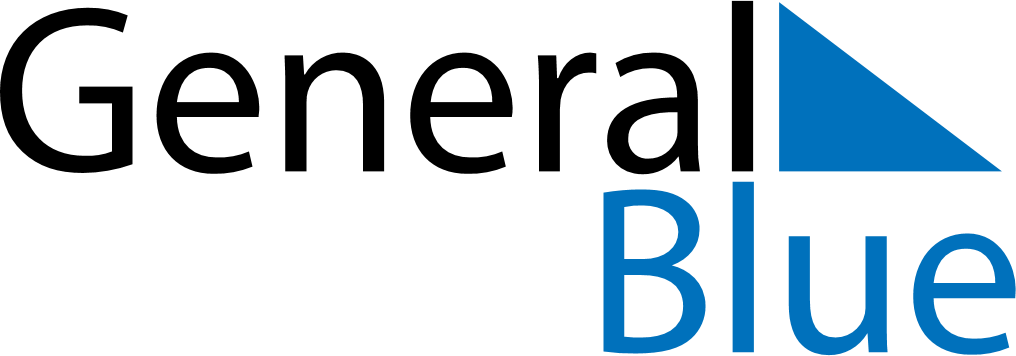 Q2 2020 CalendarSwedenQ2 2020 CalendarSwedenQ2 2020 CalendarSwedenQ2 2020 CalendarSwedenQ2 2020 CalendarSwedenQ2 2020 CalendarSwedenQ2 2020 CalendarSwedenApril 2020April 2020April 2020April 2020April 2020April 2020April 2020April 2020April 2020MONTUETUEWEDTHUFRISATSUN1234567789101112131414151617181920212122232425262728282930May 2020May 2020May 2020May 2020May 2020May 2020May 2020May 2020May 2020MONTUETUEWEDTHUFRISATSUN123455678910111212131415161718191920212223242526262728293031June 2020June 2020June 2020June 2020June 2020June 2020June 2020June 2020June 2020MONTUETUEWEDTHUFRISATSUN12234567899101112131415161617181920212223232425262728293030Apr 9: Maundy ThursdayMay 31: Pentecost
May 31: Mother’s DayApr 10: Good FridayJun 1: Whit MondayApr 11: Easter SaturdayJun 6: National DayApr 12: Easter SundayJun 19: Midsummer EveApr 13: Easter MondayJun 20: Midsummer DayApr 30: Walpurgis NightMay 1: Labour DayMay 21: Ascension DayMay 30: Whitsun Eve